Suggested Social MediaAs the anniversary of 9/11 approaches, here are a few samples of social media posts you could send to your members.  Were you at 9/11? Did you respond? You may be eligible for medical monitoring and health care for 9/11 covered conditions.  Find out more.   https://www.cdc.gov/wtc/With the 19th Anniversary of 9/11 we remember the many members of our union that responded and are sick because they worked in toxic dust without #PPE.  You may be eligible for help for your 911 conditions   https://www.cdc.gov/wtc/ and for compensation for your injuries https://www.vcf.gov/ .Many 9/11 cleanup workers are sick because they worked in toxic dust without #PPE.  You may be eligible for medical care  https://www.cdc.gov/wtc/Our members helped to respond to the attack on 9/11, we fought for the Federal Government to respond find out about the programs the World Trade Center Health Program https://www.cdc.gov/wtc/ and the September 11th Victim Compensation Fund https://www.vcf.gov/ .Were you part of the rescue, recovery, or cleanup effort at the World Trade Center site on or after 9/11?  You made be eligible for medical monitoring and medical care for your 9/11 caused conditions  through  the #WTCHealthProgram find out  https://www.cdc.gov/wtc/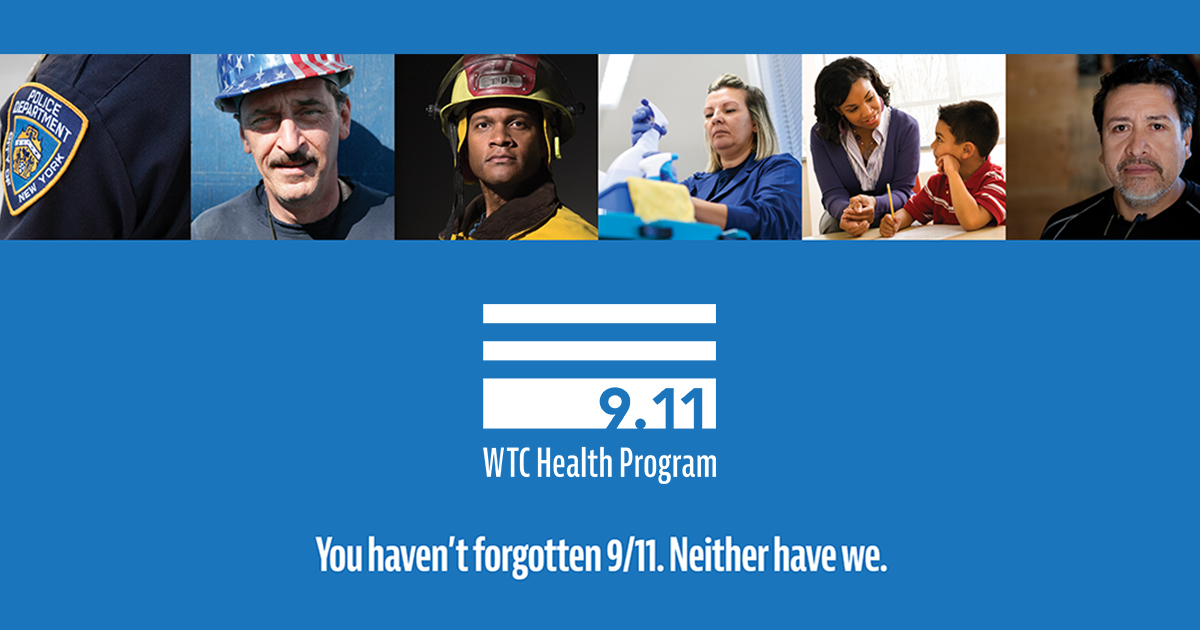 